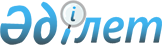 Об утверждении Положения о награждении Почетной грамотой Уйгурского районаРешение Уйгурского районного маслихата Алматинской области от 3 ноября 2017 года № 6-21-132. Зарегистрировано Департаментом юстиции Алматинской области 22 ноября 2017 года № 4389      В соответствии с подпунктом 12-3) пункта 1 статьи 6 Закона Республики Казахстан от 23 января 2001 года "О местном государственном управлении и самоуправлении в Республике Казахстан", Уйгурский районный маслихат РЕШИЛ:

      1. Утвердить Положение о награждении Почетной грамотой Уйгурского района согласно приложению к настоящему решению.

      2. Контроль за исполнением настоящего решения возложить на руководителя аппарата Уйгурского районного маслихата Манаповой Арзигуль Гопуровне.

      3. Настоящее решение вступает в силу со дня государственной регистрации в органах юстиции и вводится в действие по истечении десяти календарных дней после дня его первого официального опубликования.

 Положение о награждении Почетной грамотой Уйгурского района 1. Общие положения      1. Настоящее Положение о награждении Почетной грамотой Уйгурского района разработано в соответствии с Законом Республики Казахстан от 23 января 2001 года "О местном государственном управлении и самоуправлении в Республике Казахстан" и определяет порядок награждения Почетной грамотой Уйгурского района.

      2. Почетная грамота Уйгурского района (далее - Почетная грамота) является важным моральным стимулом, выражением общественного признания плодотворной деятельности граждан.

      3. Почетной грамотой награждаются граждане Республики Казахстан и иностранные граждане имеющие не менее 5 лет стажа в сфере деятельности за значительные достижения в экономике, в социальной сфере, науке, культуре, образовании, здравоохранении, в воинской и государственной службе, в общественной, государственной, благотворительной деятельности.

 2. Порядок награждения Почетной грамотой      4. Представление к награждению акиму Уйгурского района вносят местные представительные и исполнительные органы, творческие союзы, трудовые коллективы и другие организации.

      5. Ходатайство о награждении Почетной грамотой оформляется на государственном и русском языках с указанием фамилии, имени, отчества (при наличии), даты рождения, сведений об образовании, места работы (с указанием полного наименования организации в соответствии с учредительными документами и полного наименования занимаемой должности на дату внесения ходатайства), сведений о трудовой деятельности, о наградах и почетных званиях.

      6. Неправильно оформленные и поступившие в срок менее чем за десять рабочих дней до награждения ходатайство к рассмотрению акима Уйгурского района не принимается.

      7. Представление к очередной награде возможно только по истечении пяти лет со дня предыдущего награждения.

      8. Вручение Почетной грамоты производится в торжественной обстановке.

      Почетную грамоту вручает аким Уйгурского района, а также от имени акима Уйгурского района и по его поручению Почетную грамоту могут вручать и другие лица уполномоченные акимом Уйгурского района.

      9. Почетная грамота подписывается акимом Уйгурского района.

      10. Ведение документации и учет осуществляется аппаратом акима Уйгурского района.

      11. О вручении Почетной грамоты составляется протокол вручения, подписывается лицом вручившим награду и скрепляется печатью органа, вручившего награду и в течение трех рабочих дней направляется в аппарат акима Уйгурского района.


					© 2012. РГП на ПХВ «Институт законодательства и правовой информации Республики Казахстан» Министерства юстиции Республики Казахстан
				
      Председатель сессии

      районного маслихата

Н. Болатулы

      Секретарь районного 

      маслихата

Н. Есжан
Приложение утвержденное решением Уйгурского районного маслихата от "03" ноября 2017 года № 6-21-132